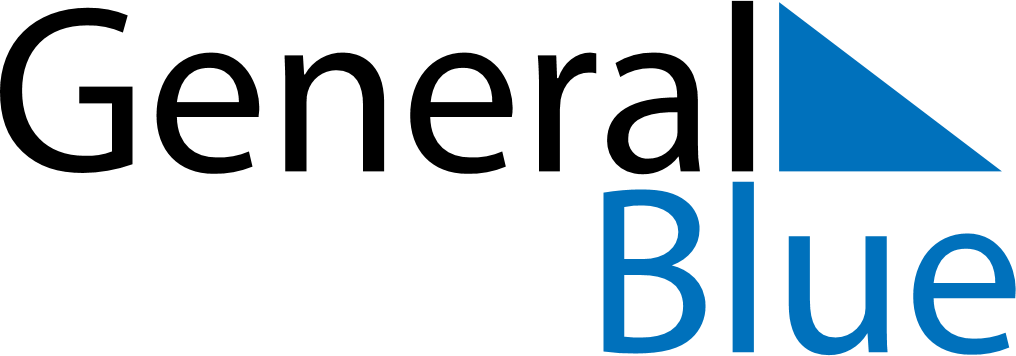 April 2020April 2020April 2020ItalyItalyMONTUEWEDTHUFRISATSUN123456789101112Easter Sunday13141516171819Easter Monday20212223242526Liberation Day27282930